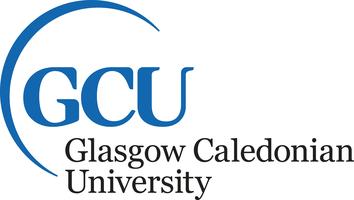 RESEARCH DEGREES COMMITTEE  Form RDC 2APPLICATION FOR CONFIRMATION OF PROGRESSION TO DOCTOR OF PHILOSOPHYPurpose of the RDC2 stage:  Confirmation of Progression to Doctoral LevelAll research students must undertake a Progression Review to show that they have made satisfactory progress and to clearly demonstrate their ability to pursue study to doctoral level. Students are required to prepare a full progress report for the supervisors and relevant Committee members.Student Information (To be completed by the student and the Director of Studies)Section 1 General (To be completed by the student and the Director of Studies)Section 2 Supervisors (To be completed by the Supervisory Team)Supervisors Training RecordNew Supervisors with no completions must attend the series of four workshops entitled How to be an Effective Doctoral Supervisor within 6 months of the RDC1 approval and prior to submission of this form.Experienced supervisors (1 or more completions) must attend a minimum of 1 refresher training session every 2 years. Experienced supervisors can attend any refresher workshop session from the supervisor training courses listed on the Graduate School website: www.gcu.ac.uk/workshops/supervisors/If the required workshops have not been completed, supervisors should provide explanation and the dates of the workshops they will attend.Section 3 Report by Supervisors (To be completed by the Supervisory Team)Section 4 Summary of Progress (To be completed by the student and the Supervisory Team)The Candidate is required to submit the full progression report for approval by the candidate’s School.  Regulation 6 refers, – particularly, 6.2: The progression report should normally be from 6,000 to 8,000 words (max) in length. The list of required components is shown below.I declare that the work contained in the attached report/abstract is my own We support this applicationProgression Report ComponentsThe progression report (6,000-8,000 words) should include:Abstract* (please insert also below) Table of ContentsIntroductionLiterature ReviewResearch Aim and Research ObjectivesMethodology and Methods including Ethical ConsiderationsData Collection and Preliminary Results (if applicable)Conclusions and Outline of Future Work (provide Timetable in Appendix) * The 500 word abstract below should accompany the form to the Higher Degrees Committee. Section 5a. Moderators’ Comments (To be completed by the Academic Moderators)The table below should be completed by the moderators based on: the written report; presentation; and viva exam performance.Section 5b. Moderators’ Feedback Received (To be completed by the Student)Section 6a. Moderators’ Recommendations (To be completed by the Academic Moderators)Students who are successful at their Progression Review have their status as PhD students confirmed (outcome 1). Those who are deemed unsuccessful have 3 possible outcomes at first attempt (2, 3 and 4 below). For outcome 2, they are given specific feedback on where they need to improve and are asked to return for a second attempt; if they are again unsuccessful they will be required to exit the PhD programme and either pursue an MPhil qualification (outcome 3) or withdraw from the programme of study (outcome 4).Section 6b. RDC2 Resubmission (To be completed by the School)FOR INTERNAL USE ONLYSection 7 Support by SchoolChecklist of materials to be submitted with the RDC2 formSigned RDC2 form 					Yes/NoAny emails confirming approval in lieu of signatures		Yes/NoProgression Review Report				Yes/NoPersonal Development Plan and Record			Yes/NoFull NameMatriculation NumberMatriculation DateSchoolMode of Attendance                                           Part-time              Full-time                                                          Delete as ApplicableCollaborating establishment, if anyTitle of research programmeMatriculation date                   Date of approval of RDC 1Expected date of completionDirector of StudiesSecond SupervisorThird SupervisorNote any change to the team from the RDC 1       Yes/No    Delete as ApplicableIf yes append a RDC 4 Form  Have all supervisors completed the Supervisor Training Workshop(s)?Yes/No    Delete as ApplicableIf No please provide further details below:Details of most recent courses for research supervision attended/to be attendedDetails of most recent courses for research supervision attended/to be attendedDetails of most recent courses for research supervision attended/to be attendedSupervisorsDatesTitlesOn the candidate's progress within their projectOn the candidate's progress with the programme of related studies:  Please attach the candidate’s updated Personal Development Plan and Record and comment on progress to date and future plansHas the student received the required minimum number of supervision sessions, normally 12 per year for full time students and 6 per year for part time students?Ethics -   Are there any additional or outstanding ethical implications?   If yes full details should be provided.  (Please note that approval of the project by the University Ethics Committee and/or External Ethical Committees may be required).  If ethical approval had not been given at the date of the RDC1 submission, please state here the date and details of ethical approval.  Please state here the status of any applications for additional or continuing ethical approval. Have any ethical issues been addressed/resolved during the viva?Signed by CandidateDatedSigned by Director of StudiesDatedSigned by 2nd SupervisorDatedSigned by 3rd SupervisorDatedProgression Report Abstract (max 500 words)Signed by 1st Moderator (D.o.S. or Nominated Supervisor)Print NameDatedSigned by 2nd Moderator (not a member of Supervisory team)Print NameDatedFirst Year Progress Review Assessment Form (written report, presentation and viva exam)First Year Progress Review Assessment Form (written report, presentation and viva exam)Areas for ConsiderationBrief Comments/RecommendationsACADEMIC RIGOURACADEMIC RIGOURHas this research the potential to make a new and original contribution to knowledge?Has the research question been clearly justified by the literature review?Is the research project grounded in relevant theory/theories?Is the proposed research design appropriate and justified? Does the project show clear development from MPhil to PhDSTUDENT PROGRESS AND RESEARCH CAPACITYSTUDENT PROGRESS AND RESEARCH CAPACITYDoes the student demonstrate an understanding of the proposed research and theoretical models?Does the student demonstrate the capacity to carry out the proposed project?Are there any concerns arising from the student’s module grades (Prof D students only)? Is the written work to the academic standard expected?Is the Written/Spoken English language to the standard required at this stage?Please provide additional comments on the presentation and viva exam FEASIBILITYFEASIBILITYIs the project feasible within the available time and resources? ETHICSETHICSDoes the project appear to be ethical?Have ethical issues been addressed/resolved?Signed by Student  confirming feedback from Moderators after viva examPrint NameDatedProgression Review DecisionsPlease select one of the decisions and provide commentsA recommendation by the School to the University that the student’s doctoral status is confirmed and the student can progress.A recommendation that the student is given the opportunity to re-submit the written report for the progression to PhD and normally within 4 weeks FT and 6 weeks PT from the date of the viva exam. *This is not an option if the application is a resubmission*Please indicate if the student is required to: Re-submit the written report with amendments only + formRe-submit the written report and re-sit viva exam and/or presentation + formThe resubmission must be made on a new RDC2 form and the box below checked to indicate the resubmission. A recommendation by the School to the University that the student be registered as an MPhil student.A recommendation by the School to the University that the student's registration be terminated. This should be supported by evidence that the student has received documentation on lack of progress during the period of study.Is this form a Resubmission?Yes/No    Delete as ApplicableApproved by PGRTDatedResearch Administrator CheckDatedApproved by ADRDatedDate Sent to Clerk of the HDCDate Approved by HDC               